INFORMATION AUX PARENTS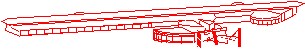 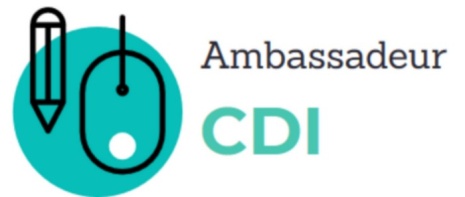 Dans le cadre de son parcours citoyen et de son engagement lycéen, votre enfant de manière volontaire a souhaité s’investir dans la vie du centre de documentation et d’information (CDI) de son lycée pour l’année scolaire 2017-2018. A ce titre, il bénéficiera d’une heure de formation le Mercredi 13 Décembre 2017 de 11h à 12h, il devra récupérer son cours. Il pourra ensuite en fonction de ses envies et de ses disponibilités faire des tâches de gestion (prêt, retour, classement, appareillages des documents), proposer des animations (expositions, valorisation de livres) et d’une manière plus générale donner son avis et ses idées pour l’amélioration de ce lieu de vie et d’apprentissage.Avec votre accord, un groupe whatsapp «Ambasseur CDI Damas » va être créé afin de faciliter les échanges. Je me tiens à votre disposition lors de la réunion parents / professeurs du vendredi 15 décembre à partir de 17h30 au CDI pour échanger à ce sujet.Mmes CHAMBAUD P. & MOUZARD Y.Professeurs documentalistes Mme LANNUZEL C.Chef d’établissement Je soussigné (e) M. ou Mme………………………………………………………………….., autorise mon fils, ma fille………………………………………………………………………… en classe de ……….. à devenir ambassadeur du CDI pour l’année scolaire 2017/2018.Date				Signature INFORMATION AUX PARENTSDans le cadre de son parcours citoyen et de son engagement lycéen, votre enfant de manière volontaire a souhaité s’investir dans la vie du centre de documentation et d’information (CDI) de son lycée pour l’année scolaire 2017-2018. A ce titre, il bénéficiera d’une heure de formation le Mercredi 13 Décembre 2017 de 11h à 12h, il devra récupérer son cours. Il pourra ensuite en fonction de ses envies et de ses disponibilités faire des tâches de gestion (prêt, retour, classement, appareillages des documents), proposer des animations (expositions, valorisation de livres) et d’une manière plus générale donner son avis et ses idées pour l’amélioration de ce lieu de vie et d’apprentissage.Avec votre accord, un groupe whatsapp «Ambasseur CDI Damas » va être créé afin de faciliter les échanges. Je me tiens à votre disposition lors de la réunion parents / professeurs du vendredi 15 décembre à partir de 17h30 au CDI pour échanger à ce sujet.Mmes CHAMBAUD P. & MOUZARD Y.Professeurs documentalistes Mme LANNUZEL C.Chef d’établissement Je soussigné (e) M. ou Mme………………………………………………………………….., autorise mon fils, ma fille………………………………………………………………………… en classe de ……….. à devenir ambassadeur du CDI pour l’année scolaire 2017/2018.Date				Signature 